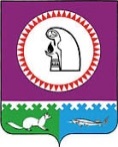 Октябрьский районМуниципальное бюджетное общеобразовательное учреждение«ОКТЯБРЬСКАЯ СРЕДНЯЯ ОБЩЕОБРАЗОВАТЕЛЬНАЯ ШКОЛАимени Героя Советского Союза Николая Васильевича Архангельского»ХМАО-Югра, 628100, пгт. Октябрьское, ул. Советская, д. 29, тел/ф (34678) 2-03-79, e-mail: oktsosh@mail.ruл/с 023.03.035.1; РКЦ г. Ханты-Мансийск; БИК 047162000; ИНН 8614002558/КПП 861401001УЧЕБНЫЙ ПЛАНСРЕДНЕГО ОБЩЕГО ОБРАЗОВАНИЯдля класса универсального профиля на основе ФГОС СООна 2022-2024 учебные годыпгт. ОктябрьскоеПОЯСНИТЕЛЬНАЯ ЗАПИСКАУчебный план МБОУ «Октябрьская средняя общеобразовательная школа имени Героя Советского Союза Николая Васильевича Архангельского» на 2022-2024 учебные годы, реализующий основную образовательную программу среднего общего образования, отражает организационно-педагогические условия, необходимые для достижения результатов освоения основной образовательной программы в соответствии с требованиями ФГОС СОО, а также учебный план определяет состав и объем учебных предметов, курсов. Учебный план реализует основные общеобразовательные программы среднего общего образования, сформирован в соответствии с требованиями, изложенными в следующих документах: Федеральный Закон от 29.12.2012 № 273-ФЗ «Об образовании в Российской Федерации» (далее – ФЗ-273) (в ред. от 14.07.2022 (с изм. и доп., вступ. в силу с 01.09.2022)); Приказ Министерства образования и науки Российской Федерации от 17 мая 2012 г. № 413 «Об утверждении федерального государственного образовательного стандарта среднего общего образования» (в ред. Приказов Минобрнауки России от 29.12.2014 № 1645, от 31.12.2015 № 1578, от 29.06.2017 № 613, от 11.12.2020 № 712);Приказ Минпросвещения РФ от 22.03.2021 №115 «Об утверждении Порядка организации и осуществления образовательной деятельности по основным общеобразовательным программам - образовательным программам начального общего, основного общего и среднего общего образования» (с изменениями на 11.02.2022 № 69); Федеральный закон от 29.10.2010 № 436-ФЗ «О защите детей от информации, причиняющей вред их здоровью и развитию» (в ред. Федеральных законов от 01.05.2019 № 93-ФЗ, от 05.04.2021 № 65-ФЗ, от 11.06.2021 № 170-ФЗ, от 01.07.2021 № 264-ФЗ);  Приказ Минпросвещения РФ от 20.05.2020 № 254 «Об утверждении федерального перечня учебников, допущенных к использованию при реализации имеющих государственную аккредитацию образовательных программ начального общего, основного общего, среднего общего образования организациями, осуществляющими образовательную деятельность» (в ред. Приказов Минпросвещения России от 23.12.2020 № 766); Примерная основная образовательная программа среднего общего образования (в редакции протокола № 2/16-з от 28.06.2016 г. федерального учебно-методического объединения по общему образованию); Постановление Главного государственного санитарного врача РФ от 30.06.2020 №16 «Об утверждении санитарно-эпидемиологических правил СП 3.1/2.4.3598-20 «Санитарно-эпидемиологические требования к устройству, содержанию и организации работы образовательных организаций и других объектов социальной инфраструктуры для детей и молодежи в условиях распространения новой коронавирусной инфекции (COVID-19)» (с изменениями на 20.06.2022); Постановление Главного государственного санитарного врача РФ от 28.09.2020 № 28 «Об утверждении санитарных правил СП 2.4.3648-20 «Санитарно-эпидемиологические требования к организациям воспитания и обучения, отдыха и оздоровления молодёжи»; Постановление Главного государственного санитарного врача РФ от 28.01.2021 №2 «Об утверждении санитарных правил и норм СанПиН 1.2.3685-21 «Гигиенические нормативы и требования к обеспечению безопасности и (или) безвредности для человека факторов среды обитания»; Постановление Правительства Российской Федерации от 11 июня 2014 г. №540 «Об утверждении Положения о Всероссийском физкультурно-спортивном комплексе «Готов к труду и обороне» (ГТО)» (c изменениями от 30.12.2015 № 1508 «О внесении изменений в Положение о Всероссийском физкультурно-спортивном комплексе «Готов к труду и обороне» (ГТО); от 26.01.2017 № 79 «О внесении изменений в Положение о Всероссийском физкультурно-спортивном комплексе «Готов к труду и обороне» (ГТО)»); от 06.03. 2018 г. № 231 «О внесении изменений в Положение о Всероссийском физкультурно-спортивном комплексе «Готов к труду и обороне» (ГТО)», от 29.11.2018 №1439);Письмо МОиН РФ от 2.12.2015 № 08-1447 «О направлении методических рекомендаций» (вместе с «Методическими рекомендациями по механизмам учета результатов выполнения нормативов Всероссийского физкультурно-спортивного комплекса «Готов к труду и обороне» (ГТО) при осуществлении текущего контроля и промежуточной аттестации обучающихся по учебному предмету «Физическая культура»);Письмо Министерства образования и науки Российской Федерации от 7 августа 2014 г. №08-1045 «Об изучении основ бюджетной грамотности в системе общего образования»; Инструктивно-методическое письмо Департамента образования и молодежной политики Ханты-Мансийского автономного округа – Югры «Об организации образовательного процесса в образовательных организациях в 2022-2023 учебном году»;Письмо Департамента государственной политики в образовании Министерства образования и науки Российской Федерации от 4 марта 2010 г. № 03-412 «О методических рекомендациях по вопросам организации профильного обучения»;Устав МБОУ «Октябрьская средняя общеобразовательная школа имени Н.В. Архангельского».Учебный план предусматривает 2-летний нормативный срок освоения образовательной программы и определяет количество учебных занятий за 2 года на одного обучающегося – не менее 2170 часов и не более 2590 часов. Учебный год начинается 1 сентября и завершается 17 мая, для выпускников - без учёта государственной итоговой аттестации. С учётом каникул, выходных дней и государственных праздников продолжительность учебного года устанавливается 34 учебные недели. Обучение в 10-11 классах осуществляется по 5-дневной рабочей неделе. Учебный план МБОУ «Октябрьская средняя общеобразовательная школа имени Н.В. Архангельского» является нормативным документом, определяющим максимальный объем учебной нагрузки обучающихся, состав учебных предметов, распределяющим учебное время, отводимое на освоение содержания образования по классам, учебным предметам. В учебном плане МБОУ «Октябрьская средняя общеобразовательная школа имени Н.В. Архангельского» приводится недельное и годовое количество часов по всем предметам.    Учитывая реальные научно-методические и материально-технические возможности, социальный заказ учащихся и их родителей, в 2022-2024 учебных годах МБОУ «Октябрьская средняя общеобразовательная школа имени Н.В. Архангельского» обеспечивает реализацию универсального профиля. Универсальный профиль ориентирован, в первую очередь, на обучающихся, чей выбор «не вписывается» в рамки профилей, описанных в примерной образовательной программе среднего общего образования.    Учебный план предусматривает изучение обязательных учебных предметов: учебных предметов по выбору из обязательных предметных областей, дополнительных учебных предметов, курсов по выбору и общих для включения во все учебные планы учебных предметов, в том числе на углубленном уровне. Учебные программы среднего образования имеют логическое продолжение в программах внеурочной деятельности.      Универсальное образование подразумевает формирование глубоких знаний в области как гуманитарных, так и естественно-математических дисциплин, обеспечивает всестороннее развитие когнитивных функций и компетентностей выпускников школы. Учебный план состоит из двух частей: обязательной части и части, формируемой участниками образовательных отношений. Обязательная часть учебного плана определяет состав учебных предметов обязательных предметных областей и учебное время, отводимое на их изучение по классам (годам) обучения. Обязательными для включения в учебные планы всех ИУП являются учебные предметы: «Русский язык», «Литература», «Родной язык», «Родная литература», «Иностранный язык», «Математика», «История», «Физическая культура», «Основы безопасности жизнедеятельности», «Астрономия». Формирование учебного плана МБОУ «Октябрьская средняя общеобразовательная школа имени Н.В. Архангельского», обучающихся, осуществляется из числа учебных предметов из следующих обязательных предметных областей: Предметная область «Русский язык и литература», включающая учебные предметы на базовом: «Русский язык», «Литература». Предметная область «Иностранные языки», включающая учебный предмет: «Иностранный язык (английский)» (базовый уровень). Предметная область «Общественные науки», включающая учебные предметы: «История» «Обществознание» (базовый уровень). Изучение предмета «История» осуществляется по линейной модели исторического образования. Интегрированный учебный предмет «Обществознание» (2 часа в неделю) изучается на базовом уровне и включает в себя разделы «Экономика» и «Право».Предметная область «Математика и информатика», включающая учебные предметы: «Математика»; «Информатика» (базовый уровень). Предметная область «Естественные науки», включающая учебные предметы: «Физика»; «Химия» (базовый уровень); «Биология» (базовый уровень); «Астрономия» (базовый уровень). Предметная область «Физическая культура и основы безопасности жизнедеятельности», включающая учебные предметы: «Физическая культура» (базовый уровень); «Основы безопасности жизнедеятельности» (базовый уровень). При проведении учебного предмета «Физическая культура» производится гендерное деление на группы.В учебные планы включены: - «Финансовая грамотность» - элективный курс,- «Право» - дополнительный учебный предмет.Обязательным элементом является выполнение обучающимися индивидуального(ых) проекта(ов). Индивидуальный проект представляет собой учебный проект или учебное исследование, выполняемое обучающимся в рамках одного или нескольких учебных предметов с целью приобретения навыков в самостоятельном освоении содержания и методов избранных областей знаний и/или видов деятельности, или самостоятельном применении приобретенных знаний и способов действий при решении практических задач, а также развития способности проектирования и осуществления целесообразной и результативной деятельности (познавательной, конструкторской, социальной, художественно-творческой, иной). Выполнение индивидуального проекта в 10-11-х классах ФГОС СОО регламентируется Положением об индивидуальных проектах учащихся 10-11-х классов ФГОС СОО. По выбору участников образовательных отношений увеличено на 1 час в неделю изучение следующих предметов:Математика (базовый уровень);Русский язык (базовый уровень).Для реализации образовательной программы выбраны учебники из числа входящих в Федеральный перечень учебников, рекомендуемых к использованию при реализации имеющих государственную аккредитацию образовательных программ среднего общего образования. Приложение  к приказу МБОУ «Октябрьская СОШ им. Н.В. Архангельского»от «31» августа 2022 г. №      -одУчебный план  10а класс (ФГОС СОО)муниципального бюджетного общеобразовательного учреждения «Октябрьская СОШ им. Н.В. Архангельского»на 2022–2023 учебный годгодовойРежим работы: 5-ти дневная рабочая неделяПриложение  к приказу МБОУ «Октябрьская СОШ им. Н.В. Архангельского»от «31» августа 2022 г. №      -одУчебный план  10а класс (ФГОС СОО)муниципального бюджетного общеобразовательного учреждения «Октябрьская СОШ им. Н.В. Архангельского»на 2022–2023 учебный годнедельныйРежим работы: 5-ти дневная рабочая неделяПриложение  к приказу МБОУ «Октябрьская СОШ им. Н.В. Архангельского»от «31» августа 2022 г. №      -одУчебный план  10а класс (ФГОС СОО)муниципального бюджетного общеобразовательного учреждения «Октябрьская СОШ им. Н.В. Архангельского»на 2023–2024 учебный годгодовойРежим работы: 5-ти дневная рабочая неделяПриложение  к приказу МБОУ «Октябрьская СОШ им. Н.В. Архангельского»от «31» августа 2022 г. №      -одУчебный план  10а класс (ФГОС СОО)муниципального бюджетного общеобразовательного учреждения «Октябрьская СОШ им. Н.В. Архангельского»на 2023–2024 учебный годнедельныйРежим работы: 5-ти дневная рабочая неделяПринято педагогическим советомМБОУ «Октябрьская СОШ им. Н.В. Архангельского»Протокол №1 от 30.08.2022«Утверждаю»Директор МБОУ «Октябрьская СОШ им. Н.В. Архангельского»______________ М.А. ЕсинаПриложение к приказу №408-од от 31.08.2022Предметная областьУчебные предметы10аI.Обязательная частьI.Обязательная частьI.Обязательная частьУчебные предметы на базовом уровнеУчебные предметы на базовом уровнеУчебные предметы на базовом уровнеРусский язык и литератураРусский язык34Русский язык и литератураЛитература102Родной язык и родная литератураРодной язык (русский)34Иностранные языкиИностранный язык (английский)102Общественные наукиИстория102Общественные наукиОбществознание68Общественные наукиГеография34Математика и информатикаАлгебра и начала математического анализа, геометрия136Математика и информатикаИнформатика34Естественные наукиФизика34Естественные наукиХимия34Естественные наукиБиология34Естественные наукиАстрономия17ФК, экология и основы безопасности жизнедеятельностиФизическая культура102ФК, экология и основы безопасности жизнедеятельностиЭкология34ФК, экология и основы безопасности жизнедеятельностиОсновы безопасности жизнедеятельности34ИТОГО (учебные предметы на базовом уровне):ИТОГО (учебные предметы на базовом уровне):935Учебные предметы по выбору на базовом или углубленном уровнеУчебные предметы по выбору на базовом или углубленном уровнеУчебные предметы по выбору на базовом или углубленном уровнеУчебные предметы по выбору на базовом уровнеУчебные предметы по выбору на базовом уровнеУчебные предметы по выбору на базовом уровнеПредметная областьУчебные предметыРусский язык и литератураРусский язык34Математика и информатикаАлгебра и начала математического анализа, геометрия34ИТОГО (учебные предметы по выбору на базовом и углубленном уровне):ИТОГО (учебные предметы по выбору на базовом и углубленном уровне):1003II. Курсы по выбору образовательной организации и обучающихсяII. Курсы по выбору образовательной организации и обучающихсяII. Курсы по выбору образовательной организации и обучающихсяИндивидуальный проектИндивидуальный проект                                              34Элективные курсыЭлективные курсыЭлективные курсыФинансовая грамотностьФинансовая грамотность17ПравоПраво34Предельно допустимая аудиторная нагрузка обучающегося при 5-дневной учебной неделе Предельно допустимая аудиторная нагрузка обучающегося при 5-дневной учебной неделе 1156Итого к финансированиюИтого к финансированию1088Предметная областьУчебные предметы10аI.Обязательная частьI.Обязательная частьI.Обязательная частьУчебные предметы на базовом уровнеУчебные предметы на базовом уровнеУчебные предметы на базовом уровнеРусский язык и литератураРусский язык1Русский язык и литератураЛитература3Родной язык и родная литератураРодной язык (русский)1Иностранные языкиИностранный язык (английский)3Общественные наукиИстория3Общественные наукиОбществознание2Общественные наукиГеография1Математика и информатикаАлгебра и начала математического анализа, геометрия4Математика и информатикаИнформатика1Естественные наукиФизика1Естественные наукиХимия1Естественные наукиБиология1Естественные наукиАстрономия0,5ФК, экология и основы безопасности жизнедеятельностиФизическая культура3ФК, экология и основы безопасности жизнедеятельностиЭкология1ФК, экология и основы безопасности жизнедеятельностиОсновы безопасности жизнедеятельности1ИТОГО (учебные предметы на базовом уровне):ИТОГО (учебные предметы на базовом уровне):27,5Учебные предметы по выбору на базовом или углубленном уровнеУчебные предметы по выбору на базовом или углубленном уровнеУчебные предметы по выбору на базовом или углубленном уровнеУчебные предметы по выбору на базовом уровнеУчебные предметы по выбору на базовом уровнеУчебные предметы по выбору на базовом уровнеПредметная областьУчебные предметыРусский язык и литератураРусский язык1Математика и информатикаАлгебра и начала математического анализа, геометрия1ИТОГО (учебные предметы по выбору на базовом и углубленном уровне):ИТОГО (учебные предметы по выбору на базовом и углубленном уровне):29,5II. Курсы по выбору образовательной организации и обучающихсяII. Курсы по выбору образовательной организации и обучающихсяII. Курсы по выбору образовательной организации и обучающихсяИндивидуальный проектИндивидуальный проект1Элективные курсыЭлективные курсыЭлективные курсыФинансовая грамотностьФинансовая грамотность0,5ПравоПраво1Предельно допустимая аудиторная нагрузка обучающегося при 5-дневной учебной неделе Предельно допустимая аудиторная нагрузка обучающегося при 5-дневной учебной неделе 34Итого к финансированиюИтого к финансированию32Предметная областьУчебные предметы11аI.Обязательная частьI.Обязательная частьI.Обязательная частьУчебные предметы на базовом уровнеУчебные предметы на базовом уровнеУчебные предметы на базовом уровнеРусский язык и литератураРусский язык34Русский язык и литератураЛитература102Родной язык и родная литератураРодной язык (русский)34Иностранные языкиИностранный язык (английский)102Общественные наукиИстория102Общественные наукиОбществознание68Общественные наукиГеография34Математика и информатикаАлгебра и начала математического анализа, геометрия136Математика и информатикаИнформатика34Естественные наукиФизика34Естественные наукиХимия34Естественные наукиБиология34Естественные наукиАстрономия17ФК, экология и основы безопасности жизнедеятельностиФизическая культура102ФК, экология и основы безопасности жизнедеятельностиЭкология34ФК, экология и основы безопасности жизнедеятельностиОсновы безопасности жизнедеятельности34ИТОГО (учебные предметы на базовом уровне):ИТОГО (учебные предметы на базовом уровне):935Учебные предметы по выбору на базовом или углубленном уровнеУчебные предметы по выбору на базовом или углубленном уровнеУчебные предметы по выбору на базовом или углубленном уровнеУчебные предметы по выбору на базовом уровнеУчебные предметы по выбору на базовом уровнеУчебные предметы по выбору на базовом уровнеПредметная областьУчебные предметыРусский язык и литератураРусский язык34Математика и информатикаАлгебра и начала математического анализа, геометрия34ИТОГО (учебные предметы по выбору на базовом и углубленном уровне):ИТОГО (учебные предметы по выбору на базовом и углубленном уровне):1003II. Курсы по выбору образовательной организации и обучающихсяII. Курсы по выбору образовательной организации и обучающихсяII. Курсы по выбору образовательной организации и обучающихсяИндивидуальный проектИндивидуальный проект34Элективные курсыЭлективные курсыЭлективные курсыФинансовая грамотностьФинансовая грамотность17ПравоПраво34Предельно допустимая аудиторная нагрузка обучающегося при 5-дневной учебной неделе Предельно допустимая аудиторная нагрузка обучающегося при 5-дневной учебной неделе 1156Итого к финансированиюИтого к финансированию1088Предметная областьУчебные предметы11аI.Обязательная частьI.Обязательная частьI.Обязательная частьУчебные предметы на базовом уровнеУчебные предметы на базовом уровнеУчебные предметы на базовом уровнеРусский язык и литератураРусский язык1Русский язык и литератураЛитература3Родной язык и родная литератураРодной язык (русский)1Иностранные языкиИностранный язык (английский)3Общественные наукиИстория3Общественные наукиОбществознание2Общественные наукиГеография1Математика и информатикаАлгебра и начала математического анализа, геометрия4Математика и информатикаИнформатика1Естественные наукиФизика1Естественные наукиХимия1Естественные наукиБиология1Естественные наукиАстрономия0,5ФК, экология и основы безопасности жизнедеятельностиФизическая культура3ФК, экология и основы безопасности жизнедеятельностиЭкология1ФК, экология и основы безопасности жизнедеятельностиОсновы безопасности жизнедеятельности1ИТОГО (учебные предметы на базовом уровне):ИТОГО (учебные предметы на базовом уровне):27,5Учебные предметы по выбору на базовом или углубленном уровнеУчебные предметы по выбору на базовом или углубленном уровнеУчебные предметы по выбору на базовом или углубленном уровнеУчебные предметы по выбору на базовом уровнеУчебные предметы по выбору на базовом уровнеУчебные предметы по выбору на базовом уровнеПредметная областьУчебные предметыРусский язык и литератураРусский язык1Математика и информатикаАлгебра и начала математического анализа, геометрия1ИТОГО (учебные предметы по выбору на базовом и углубленном уровне):ИТОГО (учебные предметы по выбору на базовом и углубленном уровне):29,5II. Курсы по выбору образовательной организации и обучающихсяII. Курсы по выбору образовательной организации и обучающихсяII. Курсы по выбору образовательной организации и обучающихсяИндивидуальный проектИндивидуальный проект0,5Элективные курсыЭлективные курсыЭлективные курсыФинансовая грамотностьФинансовая грамотность0,5ПравоПраво1Предельно допустимая аудиторная нагрузка обучающегося при 5-дневной учебной неделе Предельно допустимая аудиторная нагрузка обучающегося при 5-дневной учебной неделе 34